                        CONSENTIMIENTO INFORMADO 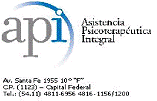 DE TRATAMIENTO PSICOTERAPEUTICOPACIENTES ADULTOSApellido y nombre del paciente……………………………….………………Cobertura.…………………………….                                               D.N.I/C.I……………………………………Manifiesta la veracidad de los datos personales aportados pa la confección de su historia clínica, y que ha recibido información suficiente acerca del tratamiento que realizá en la institución, al que presta voluntiamente su consentimiento, de acuerdo a las condiciones que se transcriben a continuación:CUESTIONES REALTIVAS A LAS CARACTERISTICAS DEL TRATAMIENTO1.-	Se realizá un tratamiento psicológico, el cual se orientá a la atención de los motivos de consulta expuestos.2.-	El abordaje terapéutico será el adecuado a cada situación clínica y se inscribe dentro de las escuelas terapéuticas de tratamientos focales.3.-	Por la presente dejo constancia que he sido informado de las cacterísticas técnicas del enfoque a aplic y me han sido respondidas todas las dudas pertinentes.CUESTIONES RELATIVAS A  DEL TRATAMIENTO1.-	El tratamiento se llevara a cabo con una determinada  periodicidad  indicada por el profesional tratante.	Las consultas  tienen  una duración promedio de  40 minutos, pudiendo haber viaciones según lo que acontezca en su transcurso.2.-	El plazo del tratamiento será el que el profesional juzgue necesio de acuerdo a la problemática que ha generado la consulta.3.-	La ausencia a dos entrevistas seguidas sin que medie aviso por pte del paciente, será interpretada como un abandono del tratamiento y podría disponerse del horio pautado.	Dado por finalizado el tratamiento.CUESTIONES RELATIVAS AL PAGO DE HONORARIOS1.-	La asistencia se realiza mediante el pago de un Coseguro fijado por la institución medica a la cual usted es afiliado  y su valor depende del tipo de prestación a realizar.	En el caso de super el tope establecido de consultas cubiertas por la medicina prepaga a la cual usted pertenece,  deberá abon  un coseguro de post-cobertura, cuyo monto me será informado previamente.2.-	El paciente responde económicamente por el espacio pautado aunque no concurra con o sin justificación, a los fines de poder mantener la reserva horia.CUESTIONES RELATIVAS A 1.-	El tratamiento podrá ser interrumpido en forma unilateral por el paciente en el momento en que lo considere oportuno, informando de esta decisión al profesional tratante, quien evaluá si esta interrupción puede ser perjudicial pa el mismo o pa terceros. Reservándose el derecho de notific a quien considere responsable.2.-	Se gantiza la confidencialidad, respecto a la información recibida por el paciente, cuyo límite solo podrá ser vulnerado con causa justa de acuerdo a lo establecido en el código de ética del ejercicio de la profesión.3.-	El paciente se responsabiliza a seguir las indicaciones terapéuticas que el profesional tratante le imparta medicación  ,  inter consulta y eventual derivación institucional.  Lugar ……………………………                                                                                   Fecha  ……/……./……. Firma del Paciente					                                 Firma del ProfesionalAclación      						                                AclaciónNº   Doc. Identidad					                                Nº de Matricula